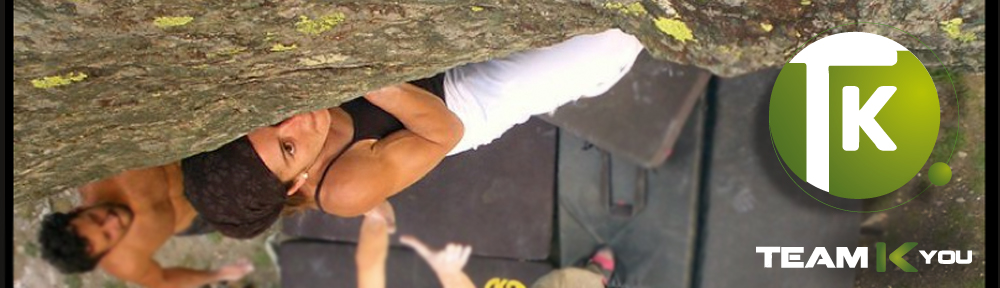 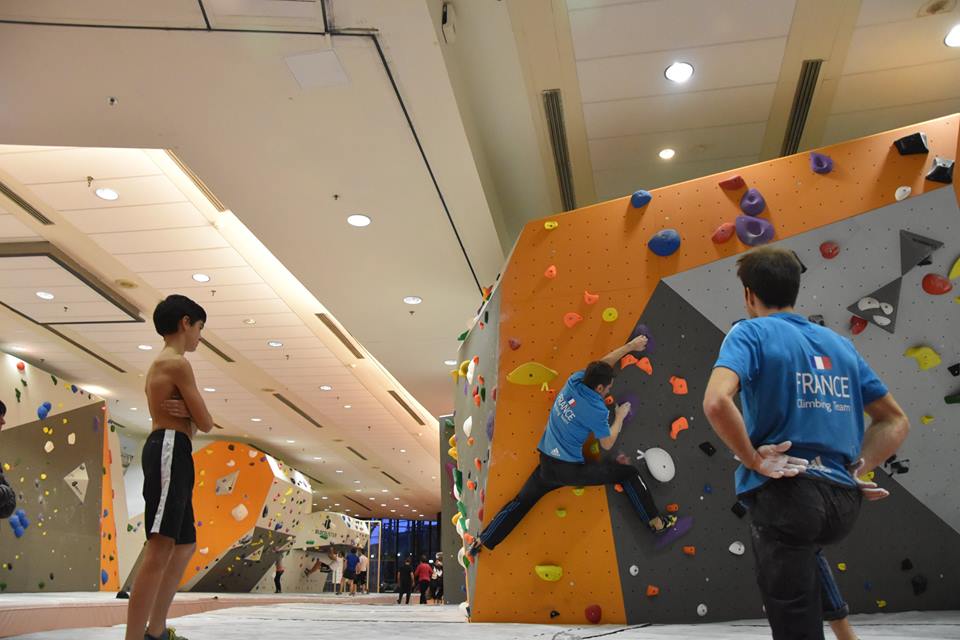 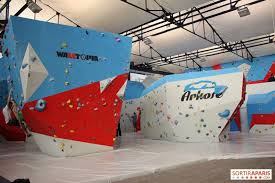 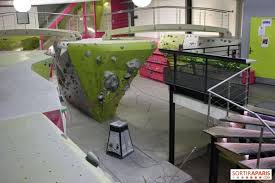 Du 21 au 23 Décembre 2015« STAGE PERFECTIONNEMENT BLOC » Informations :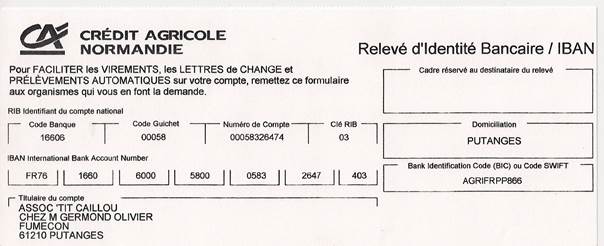 